      VÁS ZVE   21.11.2015 od 14.00                          NA   TURNAJ V MARIÁŠI 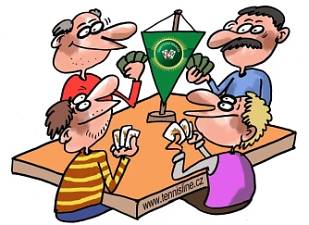            Informace: p.Bárta tel.739357514, e-mail:hospodalodin@seznam.cz